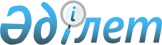 О внесении изменения в приказ Министра внутренних дел Республики Казахстан от 31 мая 2017 года № 375 "Об утверждении Правил перевода осужденного для поддержания социально полезных связей"Приказ Министра внутренних дел Республики Казахстан от 27 февраля 2020 года № 171. Зарегистрирован в Министерстве юстиции Республики Казахстан 4 марта 2020 года № 20089.
      ПРИКАЗЫВАЮ:
      1. Внести в приказ Министра внутренних дел Республики Казахстан от 31 мая 2017 года № 375 "Об утверждении Правил перевода осужденного для поддержания социально полезных связей" (зарегистрирован в Реестре государственной регистрации нормативных правовых актов за № 15332, опубликован 20 июля 2017 года в Эталонном контрольном банке нормативных правовых актов Республики Казахстан) следующее изменение:
      в Правилах перевода осужденного для поддержания социально полезных связей, утвержденных указанным приказом:
      пункт 16 изложить в следующей редакции:
      "16. При рассмотрении заявления соблюдаются следующие основные критерии:
      отсутствие отрицательной степени поведения осужденного;
      наличие положительной степени поведения осужденного, переведенного по подпункту 4) части четвертой статьи 88 УИК;
      наличие документов, подтверждающих социально полезную связь;
      подтверждение поддержания социально полезной связи через свидания, переписки, телефонных переговоров, направлением посылок (бандеролей).
      наличие соответствующего вида учреждения;
      срок регистрации родственников по месту жительства не менее шести месяцев;
      наличие мест в учреждении, в пределах утвержденного лимита для этого учреждения.".
      2. Комитету уголовно-исполнительной системы Министерства внутренних дел Республики Казахстан в установленном законодательством Республики Казахстан порядке обеспечить:
      1) государственную регистрацию настоящего приказа в Министерстве юстиции Республики Казахстан;
      2) размещение настоящего приказа на интернет-ресурсе Министерства внутренних дел Республики Казахстан;
      3) в течение десяти рабочих дней после государственной регистрации настоящего приказа представление в Юридический департамент Министерства внутренних дел Республики Казахстан сведений об исполнении мероприятий, предусмотренных подпунктами 1) и 2) настоящего пункта.
      3. Контроль за исполнением настоящего приказа возложить на курирующего заместителя министра внутренних дел Республики Казахстан.
      4. Настоящий приказ вводится в действие по истечении десяти календарных дней после дня его первого официального опубликования.
      "СОГЛАСОВАН"
Генеральная прокуратура
Республики Казахстан
" "___________ 2019 года
					© 2012. РГП на ПХВ «Институт законодательства и правовой информации Республики Казахстан» Министерства юстиции Республики Казахстан
				
      Министр внутренних дел
Республики Казахстан 

Е. Тургумбаев
